Colegio Sagrada Familia de Nazareth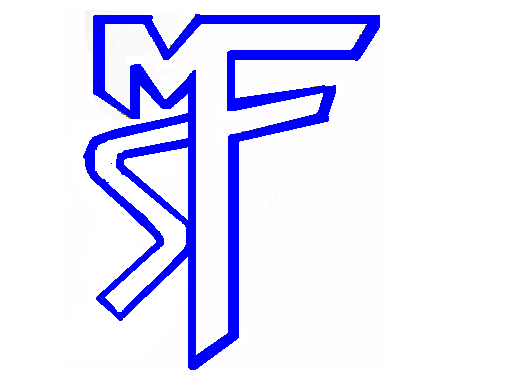 Plan PedagógicoTutorial para padres y apoderadosCurso 4° BásicoAsignaturaArtes musicalesObjetivoOA Expresar sensaciones, emociones e ideas que les sugiere la música.      Recocer notas musicales en el pentagrama.Material para utilizar en actividadesActividad 1: Computador o celular con acceso a YouTube.Cuaderno del estudiante.Tutorial de actividadesActividad 1: La semana pasada comenzamos a escuchar música, describiendo sensaciones, características y anotando palabras que se vinieran a la mente al escucharla, como parte de la expresión de la música y de los sentimientos que causaba. Ahora, escucha la canción “Danza Húngara n5” (link se encuentra en recursos digitales), cuando termines de escucharla realiza la siguiente actividad: Responde estas preguntas en tu mente luego de escuchar la música:¿Es lenta siempre o cambia de ritmo? ¿Tiene cambios de intensidad?¿Qué siento al escuchar esta música y sus diferentes partes? (provoca alegría, pena, enojo, etc..)2.- Luego de responder para terminar, imagina que estas en un cuento con esa música y escribe en la   historia que imaginas al escucharla en la guía que está adjunta llamada “cuento musical”, si no puedes imprimirla puedes hacerlo en tu cuaderno Para que puedas crear tu cuento de mejor manera, de acuerdo a lo que imaginas al escuchar la música, te damos estas pequeñas orientaciones para que puedas guiarte de mejor manera.Titulo (nombre de la historia) todo cuento debe llevar un titulo Personajes: los cuales pueden ser personas, animales, superhéroes, etc destacando algunos rasgos físicos o de personalidadDescribir el lugar donde sucederá tú cuento, puede ser un lugar real o inventadoPlantear un problema: En todo cuento ha de existir un problema a resolverDescribir con emoción los sucesos por los que va pasando la historia: Para que su cuento sea interesante puede describir cada situación con emoción e interés, por ejemplo, en lugar de decir que era un día soleado, se puede decir, que el “día amaneció radiante y lleno de vida dando tranquilidad a todo lo que le rodeabaReleer varias veces lo que vamos escribiendo y realizar los cambios necesarios: A medida que vayamos finalizando el cuento, debemos releerlo varias veces, para cerciorarnos de que hemos escrito todas nuestras ideas coherentemente.NOTA: Recuerda leer los ejercicios de lectura de la guía “Solfeo hablado”. Para aprender las notas musicales.Recursos digitales: Brahms: Danza Húngara n°5: https://www.youtube.com/watch?v=Rgm9Fbm7bRA&t=5sRecursos digitales: Brahms: Danza Húngara n°5: https://www.youtube.com/watch?v=Rgm9Fbm7bRA&t=5s